ABSTRACT SHEETESE PRACTICAL WINTER / SUMMER / MAKEUP 20____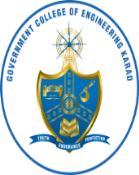 GOVERNMENT COLLEGE OF ENGINEERING KARAD(An Autonomous Institute of Government of Maharashtra)Vidyanagar, Karad Dist. Satara MH PIN-415124http://gcekarad.ac.in   Phone: 02164 272414, 9545272414   principal@gcekarad.ac.in                                         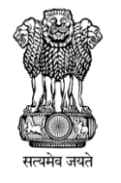 Department:                                                                                                Date:       /         /20Department:                                                                                                Date:       /         /20Department:                                                                                                Date:       /         /20Department:                                                                                                Date:       /         /20Sr. No.Name of Faculty/ StaffDesignation in ExaminationRemuneration AmountRs. in word ______________________________Rs. in word ______________________________Grand TotalDate:Clerk SignatureHead of DepartmentName:Name: